Контрольно-счетная палата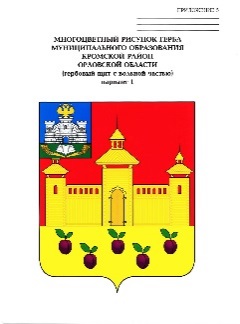 Кромского района Орловской области2-30-53, 303200, Орловская область, Кромской район, п.г.т. Кромы, ул. Советская, 27 kspkromy@mail.ruЗаключениена проект решения Кромского районного Совета народных депутатов«О районном бюджете на 2024 год и на плановый период 2025 – 2026 годов»«29» ноября 2023 года                                                                   № 19-КСПОбщие положенияЗаключение по результатам экспертно-аналитического мероприятия «Экспертиза проекта Решения «О районном бюджете на 2024 год и на плановый период 2025 и 2026 годов» подготовлено  Контрольно-счетной палатой Кромского района Орловской области», в соответствии с бюджетными полномочиями  определенными статьей 157 Бюджетного кодекса Российской Федерации, положениями Федерального закона от 07.02.2011г. № 6-ФЗ «Об общих принципах организации и деятельности контрольно-счетных органов субъектов Российской Федерации и муниципальных образований», Положением о Контрольно-счетной палате Кромского района Орловской области, Положением о бюджетном процессе в Кромском районе,  с пунктом 1.1.1.   раздела 1 Плана работы Контрольно-счетной палаты Кромского района Орловской области на 2023 год.На рассмотрение в Контрольно-счетную палату Кромского района администрацией Кромского района внесен проект Решения ««О районном бюджете на 2024 год и на плановый период 2025 и 2026 годов» (далее- Проект). Одновременно с Проектом были представлены документы и материалы в соответствии ст. 184.2 БК РФ, ст.41 Положения о бюджетном процессе.Требования ст.169, 172 БК РФ при составлении Проекта соблюдены. Составление Проекта основано на основных направлениях бюджетной и налоговой политики, прогнозе социально-экономического развития, муниципальных программах. В КСП для проведения финансово-экономической экспертизы на момент подготовки настоящего Заключения из 21 муниципальной программы Кромского района, планируемых к финансированию направлен только 2 проекта. Учитывая изложенное, осуществить в полном объеме проверку соответствия проекта Решения муниципальным программам Кромского района не представляется возможным.Требования п.1 ст.173 БК РФ в части составления прогноза социально-экономического развития района на 2024 год и плановый период до 2026 года на период не менее трех лет соблюдены.В соответствии с п.4 ст.169 БК РФ Проект утверждается сроком на три года – очередной финансовый год и плановый период.Представленный для проведения экспертизы проект бюджета Кромского района Орловской области на 2024 год и на плановый период 2025-2026 годов соответствует требованиям действующего бюджетного и налогового законодательства и содержит основные характеристики бюджета, предусмотренные ст.184.1 БК РФ.Основные показатели прогноза социально-экономического развития Кромского района для составления проекта районного бюджета на 2024 - 2026 годыВ соответствии со статьями 169, 172 и 173 Бюджетного кодекса РФ составление проекта районного бюджета основывается на прогнозе социально-экономического развития Кромского района на 2024-2026 годы, (далее - Прогноз СЭР), основных направлениях бюджетной и налоговой политики района на 2024 год и плановый период 2025-2026годов, паспортах муниципальных программ. Прогноз СЭР разработан с учетом итогов за истекший период финансового года и ожидаемых итогов за текущий финансовый год и анализа состояния сложившейся социально-экономической ситуации в районе. Структура экономики Кромского района представлена спектром видов экономической деятельности. Имеются предприятия промышленности, транспорта и связи, жилищно-коммунального хозяйства, сферы услуг и другие.Анализ основных показателей Прогноза социально-экономического развития Кромского района на 2024 - 2026 годы представлен в Приложении 1.В результате проведенного анализа фактических показателей от плановых и от показателей предшествующих лет развития Кромского района установлены факторы отклонения, выявление позитивных тенденций, которые необходимо развивать, и негативных, которым необходимо противостоять.Положительные изменения в 2024 году по сравнению с предыдущим периодом наблюдаются по следующим показателям: прогнозируется следующий прирост объемов по основным видам экономической деятельности за 2024-2026 годы:  - объем отгруженных товаров собственного производства, выполненных работ и услуг (+323936,0 тыс. руб);объем продукции сельского хозяйства в хозяйствах всех категориях увеличивается на 24,4 млн.руб;начисленная среднемесячная заработная плата работников организаций (+3,159 тыс. руб);- оборот розничной торговли по сравнению с 2023 годом на 2024 год увеличивается + 133732,0 тыс. рублей и составит 1587344,0 тыс. рублейПредставленный прогноз динамики основных макроэкономических показателей говорит о наличии основы для прогнозирования повышения доходов районного бюджета.При этом из данных, приведенных в приложении 1 видно, что в 2024 году в сравнении с предыдущим годом прогнозируется отрицательная динамика следующих показателей:-Численность постоянного населения в 2024 году в сравнении с фактическими данными 2020, 2021, 2022 годов и оценкой 2023 года уменьшается на 48 человек и составит 20417 чел., на 2025-2026 годы относительно 2024 года уменьшается на 59 человек и 117 чел. и соответственно составит 20358 чел. и 20300 чел;- Инвестиции в основной капитал (-415956,0 тыс. руб).Основные направления бюджетной и налоговой политики Кромского района на 2024 год и на плановый период 2025 и 2026 годовВ основу бюджетной и налоговой политики положены цели, сформулированные в соответствии с основными положениями Послания Президента Российской Федерации от 23 февраля 2023 года, указом Президента Российской Федерации от 21 июля 2020 года № 474 «О национальных целях развития Российской Федерации на период до 2030 года».Бюджетная и налоговая политика выстраивается с учетом действующего федерального и регионального законодательства.Основные направления бюджетной и налоговой политики Кромского района сохраняют преемственность в отношении расстановки приоритетов на последующий трехлетний период и скорректированы с учетом возможных негативных изменений экономической ситуации и необходимостью реализации первоочередных задач.Приоритетной остается задача сбалансированности и устойчивости бюджетной системы, повышение качества бюджетного планирования.Основные характеристики 	Основные характеристики районного бюджета на 2024 год и плановый период 2025-2026 годов сформированы исходя из прогнозируемого объема налоговых и неналоговых доходов, безвозмездных поступлений из областного бюджета и необходимости обеспечения устойчивого финансового положения в экономике района.Бюджет Кромского района Орловской области на 2024 год и на плановый период 2025 и 2026 годов сформирован по расходам районного бюджета по целевым статьям (муниципальным программам и непрограммным направлениям деятельности), группам и подгруппам видов расходов, а также главным распорядителям бюджетных средств.Проектом решения предусмотрены следующие основные характеристики бюджета на 2024год и плановый период 2025-2026 годов.На 2024 год:- общий объем доходов бюджета в сумме 473310,431 тыс. рублей, в том числе объем безвозмездных поступлений, получаемых из других бюджетов бюджетной системы Российской Федерации в сумме 242212,431 тыс. рублей;- общий объем расходов бюджета в сумме 476310,431 тыс. рублей;- дефицит в сумме 3000,0 тыс. рублей.На 2025 год:- общий объем доходов бюджета в сумме 563594,806 тыс. рублей, в том числе объем безвозмездных поступлений, получаемых из других бюджетов бюджетной системы Российской Федерации, в сумме 317474,806 тыс. рублей;- общий объем расходов бюджета – 566594,806 тыс. рублей;- дефицит в сумме 3000,0 тыс. рублей.На 2026 год:- общий объем доходов бюджета в сумме 485906,674 тыс. рублей, в том числе объем безвозмездных поступлений, получаемых из других бюджетов бюджетной системы Российской Федерации, в сумме 223924,674тыс. рублей;- общий объем расходов бюджета – 442460,602 тыс. рублей, - дефицит в сумме 3000,0 тыс. рублей.Основные характеристики районного бюджета 2024 года относительно характеристик районного бюджета 2023 года: •	по доходам в целом уменьшены на 16,1 %, по налоговым и неналоговым доходам (т.е.  без учета безвозмездных поступлений из бюджетов другого уровня) увеличены на 3,9%;•	по расходам уменьшены на 16,6%;•	безвозмездные поступления из бюджетов другого уровня уменьшены на 29,0%.                                                                                                                                                Таблица 1, тыс. рублейАнализ доходной части бюджетаФормирование доходов районного бюджета на 2024 год и на плановый период 2025 и 20265 годов осуществлялось на основе Прогноза социально-экономического развития района, основных направлениях бюджетной и налоговой политики, оценки ожидаемых поступлений доходов в районный бюджет в 2023 году.Прогнозирование доходов районного бюджета произведено на основании оценки исполнения доходов в текущем году и по результатам взаимодействия с исполнительными органами власти и главными администраторами доходов.Структура доходов районного бюджета за период 2024-2026 годов представлена в Таблице 2.  Таблица2 (тыс. рублей)Проектом решения доходы районного бюджета прогнозируются на трехлетний период, из них на 2024 год прогнозируемый общий объем доходов районного бюджета составляет 473310,431тыс. рублей, со снижением на 90361,431 тыс. рублей, или на 16,0% к ожидаемому исполнению за 2023 год. На 2025 год прогнозируемый общий объем доходов районного бюджета составляет 563594,806 тыс. рублей, с увеличением к 2024 году на 90284,375 тыс. рублей, или на 19,1%, и на 2026 год – 485906,674тыс. рублей, со снижением к 2025 году на 77688,132 тыс. рублей, или на 13,8%. Поступления налоговых и неналоговых доходов районного бюджета на 2024 год прогнозируются в сумме 231098,0 тыс. рублей, что на 17370,53 тыс. рублей, или на 8,1% больше объема поступлений налоговых и неналоговых доходов, утвержденного на 2022 год, и на 8732,0 тыс.  рублей или 3,9 % ожидаемого поступления налоговых и неналоговых доходов за 2023 год. На плановый период 2025 и 2026 годов поступления налоговых и неналоговых доходов районного бюджета прогнозируются   в сумме 246120,0 тыс. рублей, с увеличением к 2024 году на 15022,0 тыс. рублей, или на 6,5%, и 261982,0 тыс. рублей, с увеличением к 2025 году на 15862,0 тыс. рублей, или на 6,4% по годам соответственно.Соотношение собственных доходов и финансовой помощи из областного бюджета в 2024-2026 годах планируется в объёмах соответственно 2024 – 48,8 % и 51,2 %; 2025год – 43,7 % и 56,3 %; 2026 – 53,9 % и 46,1 %.Налоговые доходы районного бюджета на 2024 год прогнозируются в сумме 209598,0 тыс. рублей, с ростом на 29568,0 тыс. рублей, или на 16,4% к ожидаемому исполнению за 2023 год.Наибольшую долю налоговых доходов бюджета в трехлетней перспективе традиционно составляют поступления от уплаты налога на доходы физических лиц (далее – НДФЛ). Прогноз поступлений НДФЛ на 2024 год составлен исходя из: оценки поступлений налога в бюджет района, прогноза фонда заработной платы в 2024–2026 годах, планируемого дополнительного норматива отчислений от налога на НДФЛ заменяющий дотации из областного бюджета. Расчет прогнозируемых поступлений произведен в соответствии с положениями главы 23 Налогового кодекса Российской Федерации, а также исходя из динамики мобилизации налога, ожидаемой оценки поступлений 2023 года и прогнозируемого темпа роста фонда оплаты труда на 2024 год.В 2024 году НДФЛ прогнозируется с повышением МРОТ с 01января 2024 г. (с 16242 рублей до 19242 рублей), в связи с ростом среднемесячного дохода от трудовой деятельности (с 35,938тыс. рублей в 2022 г. до 42,724 тыс. рублей в 2024 г.). На 2024 год НДФЛ прогнозируется в сумме 180026,0 тыс. рублей, что на 19,4% больше оценки ожидаемого исполнения 2023 года (150780 тыс. рублей). На 2025 год прогнозируется 194088,0 тыс. рублей, что на 7,8% больше суммы 2024 года, на 2026 год – 208816,0 тыс. рублей, что больше на 7,6 % к 2025 году.Доля НДФЛ в структуре налоговых доходов составляет 85,9%.Налоги на товары (работы, услуги), реализуемые на территории РФ. Согласно части 3.1 статьи 58 Бюджетного кодекса, начиная с 2014 года, ежегодно для формирования муниципальных дорожных фондов в местные бюджеты зачисляются доходы от акцизов на нефтепродукты по дифференцированным нормативам исходя из зачисления в местные бюджеты не менее 10 процентов от указанных налоговых доходов. Дифференцированный норматив отчислений в бюджет Кромского района доходов от уплаты акцизов на автомобильный и прямогонный бензин, дизельное топливо, моторные масла для дизельных и (или) карбюраторных (инжекторных) двигателей, производимые на территории Российской Федерации на 2024 год и на плановый период 2025 и 2026 годов установлен в размере 3,6158%.В 2024 году прогнозируется поступление акцизов в бюджет района 12933,0 тыс. рублей с ростом на – 1913,0 тыс. рублей к оценке 2023 года. В 2025 году – 13241,0 тыс. рублей увеличение на + 308,0 тыс. рублей к 2024 году, 2026 году – 13709,0 тыс. рублей + 468,0 тыс. рублей к 2025 году.Налоги на совокупный доход на 2024 год прогнозируются в сумме 14887,0 тыс. рублей, со снижением к оценке ожидаемого исполнения за 2023 год (16330,0 тыс. руб.) на 8,8%, или на 1443,0 тыс. рублей. Доходы районного бюджета по налогам на совокупный доход на 2025 год прогнозируются в сумме 15562,0 тыс. рублей, на 2025 год - в сумме 16228,0 тыс. рублей.  Налоги на совокупный доход включают в себя:- единый сельскохозяйственный налог, регламентируемый главой 26.1 Налогового кодекса РФ. В соответствии с Бюджетным кодексом РФ единый сельскохозяйственный налог подлежит зачислению в районный бюджет по нормативу 50,0%. Поступления в районный бюджет по ЕСХН прогнозируются в объеме 495,0 тыс. рублей в 2024году, 490,0 тыс. рублей -2025г, 482,0 тыс. рублей -2026г;- налог, взимаемый в связи с применением упрощенной системы налогообложения, зачисляемый в бюджеты муниципальных районов, регламентируемый главой 26.2 Налогового кодекса РФ. Поступления в районный бюджет по налогу прогнозируются на 2024 год в сумме 11392,0 тыс. рублей, что на 2108,0 тыс. рублей ниже оценки ожидаемого исполнения 2023 года. Поступления в районный бюджет по налогу на 2025 -2026гг прогнозируются в сумме 11722,0 тыс. рублей и 12396,0 соответственно; - налог, взимаемый в связи с применением патентной системы налогообложения, зачисляемый в бюджеты муниципальных районов, регламентируемый главой 26.5 Налогового кодекса РФ. Поступления в районный бюджет по налогу прогнозируются на 2024 год в сумме 3000,0 тыс. рублей, что на 600,0 тыс. рублей больше к оценке ожидаемого исполнения 2023 года. Поступления в районный бюджет по налогу на 2025 -2026гг прогнозируются в сумме 3350,000 тыс. рублей ежегодно. Государственная пошлинаГосударственная пошлина взимается в соответствии с главой 25.3 Налогового кодекса РФ. На 2024 год поступления по государственной пошлине прогнозируются в сумме 1752,00 тыс. рублей, что на 7,8%, или на 148,0 тыс. рублей ниже ожидаемого 2023 года.  На 2025-2026гг поступления по государственной пошлине прогнозируются в сумме 1729,00 тыс. рублей ежегодно.Неналоговые доходы районного бюджета на 2024 год прогнозируются в сумме 21500,0 тыс. рублей, со снижением на 20836,0 тыс. рублей, или на 49,2 % к ожидаемому исполнению за 2023 год. На 2025-2026 годы неналоговые доходы прогнозируются в сумме 21500,0 тыс. рублей соответственно.Неналоговые доходы включают в себя:1. Доходы от использования имущества, находящегося в государственной и муниципальной собственности Доходы районного бюджета от использования имущества, находящегося в государственной и муниципальной собственности, на 2024 год прогнозируются в сумме 19800,0 тыс. рублей, что на 8506,0 тыс. рублей меньше ожидаемого поступления в 2023 году.На плановый период 2025-2026гг. прогнозируются поступления в сумме 19800,00 тыс. рублей ежегодно.Основные поступления вышеуказанных доходов обеспечивают доходы от аренды земельных участков, государственная собственность на которые не разграничена, и доходы от аренды имущества, находящегося в муниципальной собственности.2. Платежи при пользовании природными ресурсамиДоходы районного бюджета по платежам за пользование природными ресурсами включают в себя плату за негативное воздействие на окружающую среду. Поступление платежей при пользовании природными ресурсами прогнозируются на 2024 - 2026 годы в объеме 900,0 тыс. рублей ежегодно).3. Доходы от продажи материальных и нематериальных активовДоходы районного бюджета от продажи материальных и нематериальных активов прогнозируются на 2024 год в сумме 100,0 тыс. рублей, в 2025 - 2026 гг в объеме 300,0 тыс. рублей ежегодно).Поступления доходов от продажи материальных и нематериальных активов обеспечивают доходы от приватизации имущества, находящегося в собственности муниципальных районов, в части приватизации нефинансовых активов имущества казны и доходы от продажи земельных участков, государственная собственность на которые не разграничена.4. Штрафы, санкции, возмещение ущербаПрогнозирование данного вида дохода сопряжено с факторами неопределенности.  Доходы прогнозируются на 2024 - 2026 годы в объеме 400,0 тыс. рублей ежегодно, со снижением к оценке ожидаемого исполнения 2023г на 100,0 тыс. рублей.Таким образом, в целях обеспечения расходов районного бюджета в максимальной степени собственными доходными источниками доля налоговых и неналоговых доходов в общем объеме доходов районного бюджета прогнозируется в 2024 году – 44,3%; 2025 – 43,7%; 2025 – 53,9 %. Налоговых кредитов и налоговых льгот в бюджете Кромского района не планируется. Безвозмездные поступленияФинансовые взаимоотношения бюджета Кромского района с бюджетом Орловской области на 2024 год и на плановый период 2025 и 2026 годов сформированы в соответствии с Бюджетным кодексом Российской Федерации, Положения о бюджетном процессе Орловской области, а также нормами Федерального Закона от 06.10.2003г №131-ФЗ «Об общих принципах организации местного самоуправления в Российской Федерации». Безвозмездные поступления на 2024 год прогнозируются в сумме 242212,431 тыс. рублей, что на 99093,431 тыс. рублей, или на 29,0 % меньше ожидаемого поступления в 2023 году.На 2025 год безвозмездные поступления прогнозируются в сумме 317474,806 тыс. рублей с ростом на 75262,375 тыс. рублей, или на 31,1% к уровню 2024 года, и на 2026 год в сумме 223924,674 тыс. рублей со снижением на 93550,132 тыс. рублей, или на 29,5% к уровню 2025 года. Прогноз безвозмездных поступлений в бюджет муниципального образования на 2024 год определен в сумме 242212,431 тыс. рублей, в том числе: Дотации предусмотрены в сумме 25596,0 тыс. рублей, что что составляет 62,3 % к бюджету 2023 года (41107,138 тыс. рублей);    субсидии предусмотрены в сумме 28330,366 тыс. рублей, что составляет 66,0 % к бюджету 2023 года (42907,654 тыс. рублей); субвенций предусмотрено в сумме 174428,065 тыс. рублей, что составляет 73,3% к бюджету 2023 года (237820,256 тыс. рублей); иные межбюджетные трансферты из областного бюджета на ежемесячное денежное вознаграждение за классное руководство педагогическим работникам государственных и муниципальных общеобразовательных организаций в сумме 11718,0 тыс. рублей;прочие межбюджетные трансферты, передаваемые бюджетам муниципальных районов в сумме 2140,0 тыс. рублей на 2024-2026 годы -  иные межбюджетные трансферты, за счет средств резервного фонда -4715,723 тыс. рублей ежегодно, прочие межбюджетные трансферты, передаваемые бюджетам муниципальных районов в соответствии с заключенными соглашениями в сумме 2320,0 тыс. рублей; прочие поступления от денежных пожертвований- в сумме 59,778 тыс. рублей и 59,578 соответственноДоля безвозмездных поступлений в общем объеме доходов районного бюджета прогнозируется 2024 году – 55,7%; 2025 – 56,3%; 2025 – 46,1 %.В течение финансового года за счет внесения поправок в бюджет Орловской области происходит перераспределение финансовой помощи в связи с чем, объем безвозмездных поступлений будет уточняться.Расходы районного бюджетаПроектом бюджета, в соответствии со ст. 65 БК РФ, предусмотрены средства, направляемые на исполнение расходных обязательств муниципалитета, на осуществление полномочий по вопросам местного значения, и расходные обязательства для - отдельных государственных полномочий. По результатам анализа соблюдения требований статьи 21 Бюджетного кодекса Российской Федерации и Порядка формирования и применения кодов бюджетной классификации Российской Федерации, их структуру и принципы назначения, утвержденного приказом Минфина России от 24.05.2022 № 82н (далее – Приказ № 82н) по отнесению расходов бюджета, предусмотренных Проектом решения, к соответствующим кодам бюджетной классификации установлено следующее. Отнесение расходов бюджета, предусмотренных проектом, к соответствующим разделам (подразделам) и видам классификации расходов бюджетов в целом соблюдено. При этом КСП обращает внимание на необходимость отражения по разделу 0705 «Профессиональная подготовка, переподготовка и повышение квалификации» бюджетных ассигнований на приобретение органами местного самоуправления образовательных услуг по программам переподготовки, программам повышения квалификации муниципальных служащих в соответствии программными мероприятиями муниципальной программы «Развитие муниципальной службы в Кромском районе» (40,0 тыс. рублей).Объем расходов бюджета Кромского района на 2024-2026 годы представлен по разделам функциональной классификации расходов бюджета в таблице № 3.                                                                                                                                                             Таблица 3 (тыс. рублей)Проведенной оценкой расходов муниципального бюджета установлено, что общий объем расходов прогнозируется: на 2024 год – 476310,431 тыс. рублей, что меньше на 95023,347 тыс. рублей к ожидаемому исполнению 2023 году или на -16,6 %; 2025 год – 566594,81 тыс. рублей или на 90284,379 тыс. рублей больше к 2024 году или +18,9%; 2026 год – 488906,67 тыс. рублей прогнозируется относительно 2025 года уменьшение на 77688,14 тыс. рублей или на -13,7 %. Структура расходов бюджета Кромского района на 2024 год и на плановый период 2025 и 2026 годов отражает сохранение социальной направленности бюджета. Наибольший удельный вес в структуре расходов муниципального бюджета на 2024 год занимают расходы на образование – 61,4 % от общей суммы расходов, общегосударственные вопросы – 14,3 %, национальную экономику – 7,8 %, социальную политику – 5,7 %, культуру, кинематографию-5,2%. В результате анализа расходов, планируемых в 2024 году, по сравнению с ожидаемым исполнением бюджета в 2023 году установлено уменьшение по всем разделам за исключением расходов по разделу 0200 «национальная оборона +4,6%, 1000 «Социальная политика» +6,3%. В 2024 году из 9 разделов классификации расходов низкая доля (менее 5%) приходится на расходы по разделам: «Жилищно-коммунальное хозяйство» (2,2 %); «Физическая культура и спорт» (0,1%); «Межбюджетные трансферты общего характера бюджетам бюджетной системы Российской Федерации» (3,0%), Национальная оборона (0,3%)В общих расходах муниципального бюджета в 2024 году расходы, финансируемые из других бюджетов бюджетной системы Российской Федерации в целях исполнения районом государственных полномочий (субвенции) составят 174428,065 тыс. руб. (36,6 % всех расходов), на 2024 год – 178711,112 тыс. руб., 2025 год – 178711,112 тыс. руб. В составе расходов муниципального бюджета на 2024 год и на плановый период 2025-2026 годов за счет средств областного бюджета предусмотрены субвенции и субсидии, определенные в проекте решения, в соответствии с проектом Закона Орловской области «О бюджете Орловской области на 2024 год и на плановый период 2025-2026 годов» и отражены в Заключении по соответствующим разделам и подразделам расходов бюджета. Бюджетные назначения на финансирование расходов районного бюджета на 2024 год распределены по 7 видам расходов бюджетной классификации. (Таблица 4)Таблица 4 (тыс. рублей)Из приведенных данных видно, что наибольший объем бюджетных назначений в структуре видов расходов приходится на предоставление субсидий бюджетным учреждениям на финансовое обеспечение выполнения ими муниципального задания, с учетом нормативных затрат на оказание ими муниципальных услуг (65,7 %),  межбюджетных трансфертов в целях поддержания сбалансированности бюджетов сельских поселений Кромского района и сохранения на 2024-2026 годы финансовых возможностей поселенческих бюджетов (8,8%), а также закупку товаров, работ и услуг для муниципальных нужд (4,3%).Одним из расходов бюджетной классификации, предусмотренный проектом бюджета являются бюджетные ассигнования на капитальные вложения в объекты государственной (муниципальной) собственности.Распределение бюджетных ассигнований на осуществление бюджетных инвестиций по коду расхода 400 «Капитальные вложения в объекты государственной (муниципальной) собственности» представлено в Таблице 5.Таблица 5 (тыс. рублей)Объем бюджетных инвестиций в 2024году запланирован в сумме 15777,484 тыс. рублей доля расходов на капитальные вложения в общем объеме расходов бюджета составляет 1,1 %.Проектом бюджета на 202 год предусмотрены бюджетные ассигнования на капитальные вложения в объекты государственной (муниципальной) собственности в целях обеспечения жилыми помещениями 3 детей-сирот и детей, оставшихся без попечения родителей, на разработку проектно-сметной документации для строительства водопровода в д. Малая Драгунская.Ведомственная структура расходов районного бюджета.Ведомственной структурой   расходов бюджета Кромского района на 2024-2026годы утверждено 7 главных распорядителей средств бюджета. Распределение бюджетных ассигнований по ГРБС на 2024год представлено в Приложении 2.Расходы по главным распорядителям бюджетных средств (далее ГРБС) планируются в следующих объемах: -код ведомства 002 «Администрация Кромского района»- 107577,789 тыс. рублей в планируемом году, направляются на расходы на выплату персоналу в целях обеспечения функций муниципальными органами, закупку товаров, работ и услуг для муниципальных нужд, социальное обеспечение, иные бюджетные ассигнования; - код ведомства 075 «Муниципальный орган управления образованием отдел образования администрации Кромского района Орловской области» планируются на 2024 год – 285940,479 тыс. рублей; - код ведомства 099 «Контрольно-счетная палата Кромского района Орловской области» расходы планируются на 2024 год – 1180,200 тыс. рублей расходы прогнозируются на выплату персоналу в целях выполнения функций муниципальными органами, закупка товаров, работ и услуг для муниципальных нужд (в т.ч. средства бюджетов сельских поселений); - код ведомства 163 «Отдел по управлению муниципальным имуществом и земельным отношениям Кромского района Орловской области» планируются в 2024 году – 3690,200 тыс. рублей; - код ведомства 222 «Отдел по решению вопросов местного значения городского поселения Кромы» расходы предусмотрены на 2024 год – 2621,000 тыс. рублей;- код ведомства 314 «Финансовый отдел администрации Кромского района Орловской области» расходы предусмотрены на 2024 год – 57220,763 тыс. рублей;- код ведомства 717 «МКУ «Административно-хозяйственный центр» расходы предусмотрены на 2024 год – 18080,000тыс. рублей;Ведомственной структурой расходов районного бюджета на 2024 год наибольшие объемы бюджетных ассигнований установлены следующим главным распорядителям бюджетных средств: Отделу образования администрации Кромского района 60,0%, Администрации Кромского района -22,6%.Расходы на муниципальные программы и непрограммные расходы.Анализ муниципальных программ осуществлен исходя из показателей проекта бюджета и предоставленных одновременно паспортов муниципальных программ. В соответствии с БК РФ проект муниципального бюджета на 2024-2026 годы сформирован с использованием программного подхода (планирование бюджетных ассигнований на достижение целевых показателей) на основе 18 муниципальных программ (приложения 14,15). Бюджетные ассигнования на реализацию муниципальных программ распределены по 4 главным распорядителям бюджетных средств: 002 «Администрация Кромского района», 075 «Отдел образования администрации Кромского района», 163 «Отдел по управлению муниципальным имуществом и земельным отношениям Кромского района Орловской области», 717 «МКУ «Административно-хозяйственный центр».В соответствии со статьей 179 Бюджетного кодекса РФ, постановлением администрации Кромского района Орловской области от 08.08.2013г. №543 утвержден Порядок разработки и реализации муниципальных программ Кромского района. Постановлением администрации Кромского района Орловской области от 18.10.2023г. № 686 утвержден Перечень муниципальных программ Кромского района (далее- Перечень программ) Финансовое обеспечение программ на 2024 год планируется в объеме 355026,803 тыс. рублей или 74,5 % от общей суммы расходов бюджета муниципального бюджета. Расходы по непрограммным направлениям деятельности предусматриваются в 2024 году в сумме 121283,628 тыс. рублей.Общий объем бюджетных ассигнований, направляемых на исполнение публичных нормативных обязательствВ соответствии с пунктом 3 статьи 184.1 Бюджетного кодекса решением о бюджете устанавливается общий объем бюджетных ассигнований, направляемых на исполнение публичных нормативных обязательств (ПНО).Абзацем первым статьи 4 проекта решения предлагается к утверждению объем бюджетных ассигнований, направляемых на исполнение публичных нормативных обязательств (Приложение 6,7) в сумме 1274,0 тыс. рублей ежегодно.В структуре общих расходов указанные расходные обязательства составят: в 2024 году – 0,3 %, в 2025 году – 0,2 %, в 2026 году – 0,3 %.Состав ПНО в проекте бюджета на 2024 – 2026 года не изменяется и включает 3 публичных нормативных обязательства по разделу «Социальная политика», в том числе:- Ежемесячная денежная выплата лицам, удостоенных почетного звания «Почетный гражданин Кромского района» в сумме 1200,00 тыс. рублей ежегодно; - Мероприятия в области социальной политики, направленные на социальную поддержку и оказание помощи гражданам, в сумме 24,00 тыс. рублей ежегодно;-  Выплата единовременного пособия гражданам, усыновивших (удочеривших) детей -сирот и детей, оставшихся без попечения родителей, лиц из числа детей-сирот и детей, оставшимся без попечения родителей в семью в сумме 50,0 тыс. рублей ежегодно.Резервный фондПроектом решения в составе общего объема расходов районного бюджета предлагается установить размер резервного фонда Администрации Кромского района на 2024 год в сумме 200,0 тыс. рублей, в плановом периоде 2025 и 2026 годов в сумме 100,0 тыс. рублей и 200,00 тыс. рублей, соответственно. Размер резервного фонда составляет 0,04% от прогнозируемого общего объема расходов районного бюджета и не превышает ограничение, установленное статьей 81 Бюджетного кодекса РФ.Объем бюджетных ассигнований дорожного фонда района Объем бюджетных ассигнований дорожного фонда района на 2024 год предлагается установить в сумме 25184,2 тыс. рублей, на 2025 год -23241,0 тыс. рублей, на 2026 год- 23709,0 тыс. рублей.Объем  бюджетных ассигнований дорожного фонда района соответствует требованиям пункта 5 статьи 179.4 Бюджетного кодекса РФ, т.е. предусмотрен в объеме прогнозируемых поступлений доходов от уплаты акцизов на автомобильный бензин, прямогонный бензин, дизельное топливо, моторные масла для дизельных и (или) карбюраторных (инжекторных) двигателей, производимых на территории Российской Федерации, и  безвозмездных поступлений, планируемых к поступлению в районный бюджет в  2024 году и плановом периоде 2025 и 2026 годов соответственно.Дефицит районного бюджета и источники финансирования дефицита.При формировании проекта бюджета Кромского района на 2024год и плановый период 2025-2026годов прогнозируется дефицит бюджета в сумме 3000,0 тыс. рублей.В проекте решения объем предусмотренных бюджетом расходов соответствует суммарному объему доходов и поступлений источников внутреннего финансирования его дефицита, уменьшенных на суммы выплат из бюджета, связанных с источниками финансирования дефицита бюджета и изменением остатков на счетах по учету средств бюджетов, что соответствует принципу сбалансированности районного бюджета, установленному статьей 33 Бюджетного кодекса РФ.Плановый размер дефицита районного бюджета на 2024-2026 годы предусмотрен в соответствии с пунктом 3 статьи 92.1 БК РФ.Муниципальный долг.Верхний предел муниципального внутреннего долга Кромского района 0,0 тыс. рублей.Выводы и предложенияДокументы и материалы, представленные одновременно с проектом решения, соответствуют требованиям бюджетного законодательства.В целом в проекте соблюдены принципы бюджетной системы Российской Федерации, предусмотренные статьей 28 Бюджетного кодекса Российской Федерации. При этом КСП отмечает, что в представленных одновременно с проектом документах и материалах не в полной мере отражены обоснования планируемых доходов и расходов районного бюджета, что не позволяет в полной мере оценить их реалистичность и подтвердить соблюдение принципа достоверности бюджета, установленного статьей 37 Бюджетного кодекса Российской Федерации.Проектом решения предусмотрены следующие основные характеристики бюджета на 2024год и плановый период 2025-2026 годов.На 2023 год:- общий объем доходов бюджета в сумме 433309,285 тыс. рублей, в том числе объем межбюджетных трансфертов, получаемых из других бюджетов бюджетной системы Российской Федерации в сумме 244599,285 тыс. рублей;- общий объем расходов бюджета в сумме 437769,285 тыс. рублей;- дефицит в сумме 4460,0 тыс. рублей.На 2024 год:- общий объем доходов бюджета в сумме 457145,106 тыс. рублей, в том числе объем межбюджетных трансфертов, получаемых из других бюджетов бюджетной системы Российской Федерации, в сумме 258828,106 тыс. рублей;- общий объем расходов бюджета – 460145,106 тыс. рублей;- дефицит в сумме 3000,0 тыс. рублей.На 2025 год:- общий объем доходов бюджета в сумме 439460,602 тыс. рублей, в том числе объем межбюджетных трансфертов, получаемых из других бюджетов бюджетной системы Российской Федерации, в сумме 233380,602 тыс. рублей;- общий объем расходов бюджета – 442460,602 тыс. рублей, - дефицит в сумме 3000,0 тыс. рублей.Основные характеристики районного бюджета 2023 года относительно характеристик районного бюджета 2022 года: •	по доходам в целом уменьшены на 5,7 %, по налоговым и неналоговым доходам (т.е.  без учета безвозмездных поступлений из бюджетов другого уровня) увеличены на 20,2%;•	по расходам уменьшены на 14,1%;•	безвозмездные поступления из бюджетов другого уровня уменьшены на 26,0%.Структура расходов районного бюджета имеет выраженную социальную направленность, так в 2023 году доля расходов бюджета на социальную сферу составит 68,9%, в 2024 году – 66,9%, в 2025 году – 69,9%. Наибольший удельный вес в расходах районного бюджета занимают расходы по разделу «Образование» в 2023 году – 64,7%, в 2024 году –62,8%, в 2025 году – 65,3%. Наименьший удельный вес в расходах районного  бюджета занимают расходы по разделу «Национальная оборона» в 2023 году – 0,3%, в 2024 году – 0,3%, в 2025 году – 0,3%, по разделу «Физическая культура и спорт» в 2023 году – 0,1%, в 2024 году – 0,1%, в 2025 году – 0,1% Расходы районного бюджета на 2023 год и плановый период 2024-2025годов распределены по целевым статьям (муниципальным программам Кромского района и непрограммным направлениям деятельности), группам видов расходов районного бюджета. Анализ формирования проекта в программном формате показал следующее. Проекты представленных паспортов программ не содержат сведений в разрезе их мероприятий, в связи с чем не дают представления об объемах средств, направляемых на реализацию мероприятий. Для проведения финансово-экономической экспертизы в КСП были направлены проекты 6 программ.Бюджетные ассигнования, предусмотренные проектом на 2023 год на реализацию муниципальных программ, составляют порядка 12,0% общего объема бюджетных ассигнований или 52700,598 тыс. рублей. Бюджетные ассигнования, предусмотренные проектом по непрограммным направлениям деятельности составляют- 385068,687тыс. рублей или 87,9% общего объема расходов на 2023 год, 386991,495 тыс. рублей или 84,1% общего объема расходов на 2024 год, 442415,602 тыс. рублей или 99,9% общего объема расходов на 2025 год. Ведомственной структурой   расходов бюджета Кромского района на 2023-2025годы утверждено 7 главных распорядителей средств бюджетаОбъемы бюджетных ассигнований, направляемых на исполнение публичных нормативных обязательств, предусматриваются на 2023-2025 годы в сумме 1154,0 тыс. рублей ежегодно.  В структуре общих расходов указанные расходные обязательства составят: в 2023 году – 0,3 %, в 2024 году – 0,3 %, в 2025 году – 0,3 %.Проектом решения предлагается установить размер резервного фонда Администрации Кромского района на 2023 год и на плановый период 2024 и 2025 годов в сумме 200,00 тыс. рублей на каждый год. Размер резервного фонда составляет 0,1% от прогнозируемого общего объема расходов районного бюджета и не превышает ограничение, установленное статьей 81 Бюджетного кодекса РФ.В проекте решения предлагается предусмотреть резервные средства, иным образом зарезервированные в составе бюджетных ассигнований на 2023 год в объеме 13543,747 тыс. рублей, на 2024г-16093,567 тыс. рублей, на 2025г.-24164,174 тыс. рублей.Объем бюджетных ассигнований дорожного фонда района на 2023 год предлагается установить в сумме 21432,0 тыс. рублей, на 2024 год прогнозируется в сумме 20389,0 тыс. рублей, на 2025 год в сумме 20389,0 тыс. рублей.Прогнозируемый объем бюджетных ассигнований дорожного фонда района соответствует требованиям пункта 5 статьи 179.4 Бюджетного кодекса РФ.100,0% объема бюджетных ассигнований Дорожного фонда Кромского района предусмотрено на реализацию мероприятий муниципальной программы «Развитие дорожного хозяйства Кромского района»».Районный бюджет ориентирован на образование дефицита бюджетных средств.Проектом решения прогнозируется дефицит районного бюджета на 2023 год в объеме 4460,0 тыс. рублей, на 2024 год в объеме 3000,0 тыс. рублей, на 2025 год в объеме 3000,0 тыс. рублей	В целях сбалансированности доходной и расходной частей районного бюджета предусматриваются источники погашения его дефицита. Источниками внутреннего финансирования дефицита районного бюджета в 2023-2025 гг. являются остатки средств на счетах по учету средств бюджета.Верхний предел муниципального внутреннего долга Кромского района 0,0 тыс. рублей.Председатель Контрольно-счетной палатыКромского района Орловской области                                      С.С. БулгаковаНаименованиеНаименованиеОжидаемое исполнение 2023 года2024 год2024 год2025 год2025 год2026 год2026 годНаименованиеНаименованиеОжидаемое исполнение 2023 годаПроект решения% к2023 годуПроект решения% к проекту на 2024годПроект решения% к проекту на 2025годДОХОДЫДОХОДЫ563671,862473310,43183,9563594,806119,1485906,67486,2РАСХОДЫРАСХОДЫ571333,778476310,43183,4566594,806118,9488906,67486,2ДЕФИЦИТДЕФИЦИТсумма7661,9163000,039,23000,0100,03000,0100,0ДЕФИЦИТДЕФИЦИТ% к общему годовому объему доходовбюджета без учета объема безвозмездных поступлений3,41,2х1,2х1,1х2022 (отчет)2022 (отчет)2023 год ожидаемое исполнение2023 год ожидаемое исполнение2024 (прогноз)2024 (прогноз)2025 (прогноз)2025 (прогноз)2026 (прогноз)2026 (прогноз)суммадоля(%)суммадоля(%)суммадоля(%)суммадоля(%)суммадоля(%)Налоговыедоходы164758,92730,0180030,031,9209598,044,3224620,039,9240482,049,5Неналоговые доходы48968,5438,942336,07,521500,04,521500,03,821500,04,4Безвозмездныепоступления334717,60261,1341305,86260,6242212,43151,2317474,80656,3223924,67446,1Всего доходов548445,071100,0563671,862100,0473310,431100,0563594,806100,0485906,674100,0НаименованиеРПрУтверждено на 2023годОжидаемое исполнениеПроект на 2024 годИзменения гр.5 к гр.4Изменения гр.5 к гр.4Проект на 2025 годПроект на 2026 годНаименованиеРПрУтверждено на 2023годОжидаемое исполнениеПроект на 2024 годтыс.руб%Проект на 2025 годПроект на 2026 год123456789Итого588347,38571333,778476310,431-95023,34783,4566594,81488906,67Общегосударственные вопросы0100.76335,77672743,47768342,647-4400,8394,065815,78282229,682Национальная оборона0200.1547,41547,41618,771,3104,61677,0001677,000Национальная экономика0400.43405,11546652,07736977,481-9674,59679,3 35014,28135180,781 Жилищно-коммунальное хозяйство0500.23771,24120163,24110547,00-9616,24152,331997,0005547,000Образование0700.367784,03353214,061292245,679-60968,38282,7359931,092303245,092Культура, кинематография0800.23609,17525093,47524697,676-395,79998,423558,42422842,424Социальная политика1000.25407,18925432,58927025,6481593,059106,330426,52729110,095Физическая культура и спорт1100.927,5927,5381,00-546,541,19500,1400,000Межбюджетные трансферты общего характера бюджетам бюджетной системы Российской Федерации1400.25559,95825559,95814474,6-11085,35856,68674,6008674,600Наименование вида расходовкодПроект Решения на2024годДоля (%)Расходы на выплаты персоналу в целях обеспечения выполнения функций государственными (муниципальными) органами, казенными учреждениями, органами управления государственными внебюджетными фондами10059739,20012,5Закупка товаров, работ и услуг для обеспечения государственных (муниципальных) нужд20020466,6654,3Социальное обеспечение и иные выплаты населению30013371,7642,8Капитальные вложения в объекты недвижимого имущества государственной (муниципальной) собственности40015777,4843,3Межбюджетные трансферты50041883,9168,8Предоставление субсидий бюджетным, автономным учреждениям и иным некоммерческим организациям600312747,85565,7Иные бюджетные ассигнования80012323,5472,6Всего476310,431100НаименованиеВид расхода2024годПлановый периодПлановый периодНаименованиеВид расхода2024год20252026Всего расходов15777,48434323,73114323,731Капитальные вложения в объекты государственной (муниципальной) собственности40015777,48434323,73114323,731Доля расходов на капитальные вложения в общем объеме расходов бюджета, %х3,36,12,9